Школьная столовая расположена на первом этаже школы. Столовая имеет в наличии набор помещений и оборудования, позволяющие осуществлять приготовление безопасной и сохраняющей пищевую ценность продукции и кулинарных изделий.   Прием пищевых продуктов осуществляется при наличии документов, подтверждающих их качество и безопасность. Производство готовых блюд осуществляется в соответствии с технологическими картами. Ежедневно в обеденном зале вывешивается утвержденное меню. Отпуск горячего питания обучающимся производится по классам на переменах, по графику питания обучающихся.    В ежедневном рационе питания учитывается оптимальное соотношение пищевой и энергетической ценности, суточной потребности в витаминах и микроэлементов, белков, жиров и углеводов.По всем вопросам деятельности МБОУ СОШ п. Циммермановка можно обращаться по телефонам:8(42151)54-8-43 — приемная, кабинет директора8-984-284-97-25 -соц. педагогВ 2022-2023 учебном году для обучающихся 5–11 классов продолжается организация питания на бесплатной основе для детей из малообеспеченных и многодетных семей, детей с ОВЗ. Начальная школа питается на бесплатной основе.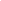 Потребность в предоставлении диетического питания для обучающихся МБОУ СОШ п. Циммермановка в 2022–2023 учебном году отсутствует.